OSNOVNA ŠKOLA „DR.STJEPAN ILIJAŠEVIĆ“35250 ORIOVAC, Frankopanska 97 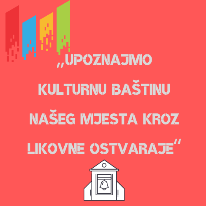 Tel/fax: 035/431-017 E-mail: : tajnistvo@os-silijasevic-oriovac.skole.hrWeb stranica: http://os-silijasevic-oriovac.skole.hr/2. likovni natječaj„UPOZNAJMO KULTURNU BAŠTINU NAŠEG MJESTA KROZ LIKOVNE OSTVARAJE“Na likovnom natječaju mogu sudjelovati učenici osnovne škole.Pristigli radovi bit će podijeljeni u dvije kategorije: a) učenici razredne nastave (1.-4.r.)b) učenici predmetne nastave (5.-8.r.)Radove je potrebno naslikati akvarelom. Na poleđini rada obvezno trebaju biti napisani sljedeći  podatci:ime, prezime učenika/učenice autora rada, razredni odjel,  ime i prezime mentorice/mentora,  telefonski broj mentorice/mentora,  naziv i adresu ustanove,  telefonski broj i e-mail adresu ustanoveLikovni radovi su u pravilu individualni. Ne uzimaju se u obzir grupni uratci.Stručno povjerenstvo odabrat će najuspješnije radove koji će biti javno izloženi u školi. Od izloženih će radova biti odabrana tri najuspješnija u svakoj od kategorija.Roditelji ili skrbnici autora likovnih radova obvezni su učiteljima/mentorima datipisanu suglasnost o javnome objavljivanju likovnoga rada i podataka o autoru (imena,prezimena, škole koju polazi i godišta)Tema: Učenici sa svojim mentorima trebaju proučiti crkvu Majke Božje Kloštarske nadomak Slavonskog Kobaša. Ono je najstarije marijansko hodočasničko svetište na prostorima Požeške biskupije. Radove slati na adresu:Osnovna škola“Dr. Stjepan Ilijašević“ OriovacFrankopanska 97, 35 250 Oriovac  s naznakom za 2. likovni natječajn/r Julijana KolundžićRadove treba poslati do 27. svibnja 2022. godine. POSEBNO NAPOMINJEMO DA SE SUDIONICI PRIDRŽAVAJU SVIH UVJETA NATJEČAJA KAKO BI NJIHOVI URATCI MOGLI BITI PRIHVAĆENI, OCIJENJENI I PO ODLUCI POVJERENSTVA NAGRAĐENI I OBJAVLJENI NA STRANICI ŠKOLE.            Organizator natječaja:OŠ“Dr. Stjepan Ilijašević“ OriovacVoditeljica projekta:Julijana Kolundžić, dipl.učitelj rn,učitelj savjetnik                                                              Ravnateljica: Darija Jozić Ratković, prof.